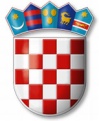 REPUBLIKA HRVATSKAVARAŽDINSKA ŽUPANIJAGOSPODARSKA ŠKOLA VARAŽDINPOZIV naSJEDNICU ŠKOLSKOG ODBORAkoja će se održati u ČETVRTAK, 31. 8. 2017.  godine s početkom u 8,00 sati u Gospodarskoj školi VaraždinDNEVNI RED:Usvajanje zapisnika s prošle sjednice Školskog odbora2.   Davanje suglasnosti ravnateljici  za zasnivanje radnog odnosa po objavljenom natječaju       s pomoćnicima u nastavi i stručnim komunikacijskim posrednikom3.   Davanje suglasnosti ravnateljici za zasnivanje radnih odnosa na rok od 60 dana do       dobivanja odobrenja Državne uprave za raspisivanje natječaja i suglasnosti MZO4.   Davanje suglasnosti ravnateljici za raspisivanje natječaja, zamjena za bolovanje, porodni i roditeljski dopust 5.   Davanje suglasnosti ravnateljici za promjenu ugovora o radu s nastavnicima koji imaju zasnovan ugovor o radu na neodređeno nepuno radno vrijeme6.   Izvješće o prestanku radnog odnosa s radnicima kojima istječe ugovor o radu na određeno radno vrijeme7.   Izvješće o prestanku stručnog osposobljavanja      8.   Davanje su glasnosti ravnateljici za sporazumni raskid ugovora o stručnom             osposobljavanju9.   Osiguranje učenika10. RaznoPredsjednik Školskog odbora:  Tomislav Purgarić, prof.